Квест –игра с детьми старшего возраста «УМНЯША»Подготовила Учитель-логопед Бархатова С.Ю.Задачи:Коррекционно-образовательные: Закреплять знания, полученные на логопедических занятиях, демонстрация детьми результатов, достигнутых по всем компонентам устной речи. Закреплять чёткое произношение ранее изученных звуков. Совершенствовать умения вслушиваться в обращенную речь, выполнять поставленную задачу, развивать диалогическую речь.Создавать оптимальные условия, позволяющие дошкольникам реализовать свои творческие способности. Использовать имеющие знания в игре, в общении.Развивающие: Развивать слуховое внимание, память, активизировать мыслительную деятельность. Развивать общую моторику и общие речевые навыки (голос, выразительность речи). Развивать навыки самоконтроля за речью.Воспитательные: Развивать познавательный интерес. Формировать умение взаимодействовать со сверстниками в командных играх. Создать у детей эмоционально-позитивный настрой. Воспитывать способность к самоконтролю, самооценке при выполнении заданий.ПЛАН КВЕСТ-ИГРЫ «УМНЯША»ПРИДУМАТЬ НАЗВАНИЕ КОМАНДЫ_________________________________________ВЫБРАТЬ КАПИТАНА_________________________________________ВЫБРАТЬ КОМАНДУ ДЛЯ ВЫПОЛНЕНИЯ ЗАДАНИЯ:«ГУСЕНИЧНЫЕ ГОНКИ» 1 УЧАСТНИК__________________________________________«ПОВТОРИ УЗОР» - 3 УЧАСТНИКА;____________________________________________________________________________________________________________________________________3.КОНКУРС КАПИТАНОВ.УЧАСТВУЕТ КАПИТАН КОМАНДЫ________________________________________________4.ТВОРЧЕСКИЙ КОНКУРС. ВЫПОЛНЕННАЯ ПОДЕЛКА ИЗ ТИКО КОНСТРУКТОРА ИЛИ ЛЕГО, ЛИБО ИЗ ДРУГОГО КОНСТРУКТОРА. ТЕМА «ЛЕТО».НЕОГРАНИЧЕННОЕ КОЛИЧЕСТВО УЧАСТНИКОВ.5.ОБЩАЯ ЭСТАФЕТА «ПОДБЕРИ КАРТИНКИ СО ЗВУКОМ Л». УЧАСТВУЮТ ВСЕ.6.КОНКУРС «ЭРУДИТ».3 УЧАСТНИКА.______________________________________________________________________________________________________________________________________________________7.НАХОЖДЕНИЕ КЛАДА ПО КАРТЕ. УЧАСТВУЮТ ВСЕ .«РАЗЛОЖИ ПРАВИЛЬНО КАРТИНКИ" Цель: закреплять правильное произношение звуков в слогах, словах, предложении; развивать фонематический слух, звукобуквенный анализ и синтез слов.«РЫБАЛКА»Цель: выловить все пробки из тазика с водой палочками.ЦЕЛЬ ИГРЫ- ВЫПОЛНИТЬ ВСЕ ЗАДАНИЯ, БЫСТРО И ПРАВИЛЬНО.ЗА ПРАВИЛЬНО ВЫПОЛНЕНННОЕ ЗАДАНИЕ, КОМАНДА ПОЛУЧАЕТ ФРАГМЕНТ КАРТЫ, ГДЕ СПРЯТАН КЛАД.ЕСЛИ КОМАНДА НЕ СПРАВЛЯЕТСЯ, ОСТАЕТСЯ БЕЗ ФРАГМЕНТА КАРТЫ.1.Конкурс капитанов:- ответь на вопрос (кто быстрее)-найди кто спрятался (зашумленные картинки)-дорисуй (на второй половинке листа дорисовать картинку2.Конкурс «Эрудит»-угадай какие буквы спрятались-определи место звука в слове3.Эстафета №1.(вылови все пробки из тазика  дер.палочками.)4Эстафета №2 «чья картинка»(найди предметы которые взяла бы мама, папа, дочка, сынок, бабушка, дедушка, домашние животные.5.Повтори фигуры.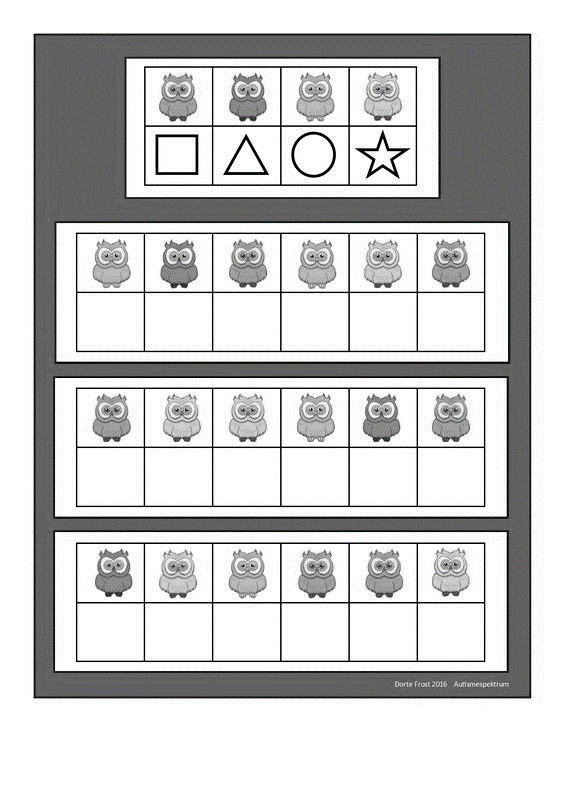 ЗАШУМЛЕННЫЕ КАРТИНКИ.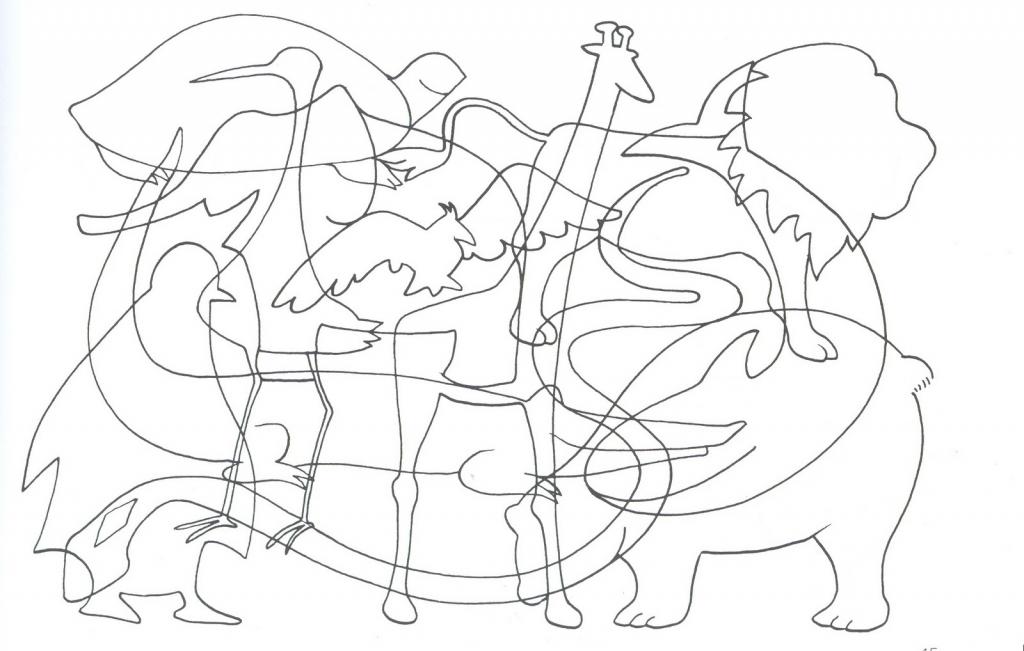 ДОРИСУЙ.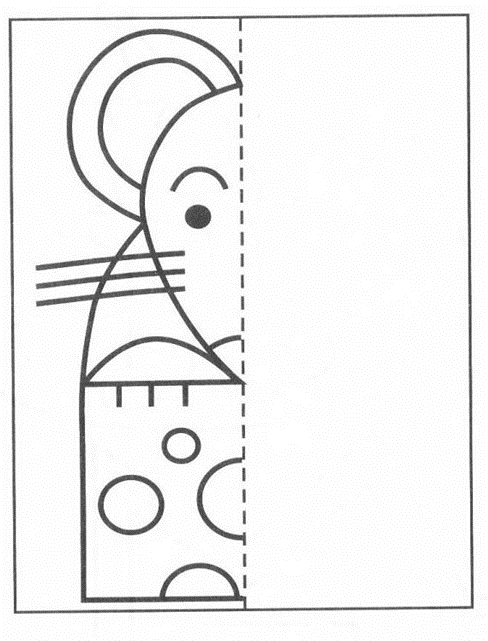 УГАДАЙ КАКИЕ БУКВЫ.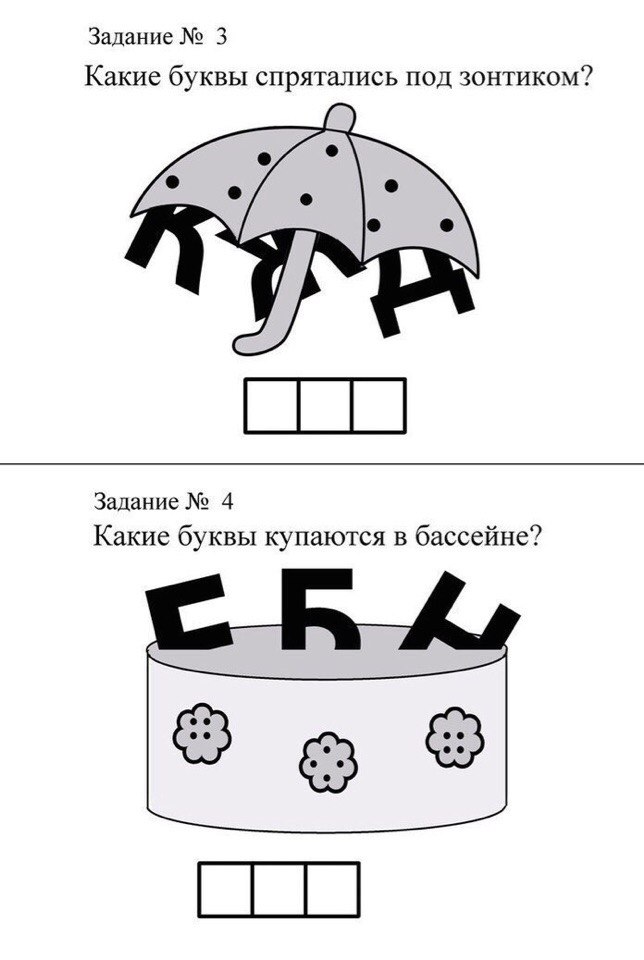 ОПРЕДЕЛИ МЕСТО ЗВУКА В СЛОВЕ.(СОЕДЕНИ ПОДХОДЯЩУЮ КАРТИНКУ С0 СХЕМОЙ)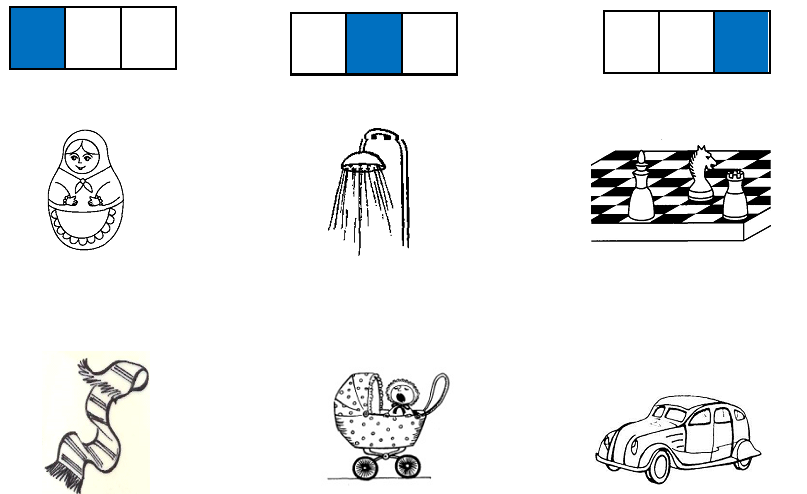 Результативная таблица по квест-игре «Умняша»За каждое правильно выполненное задание 1 балл.Название конкурсаГОВОРУШИФИКСИКИОбщий балл1.Эстафета №1.(вылови все пробки из тазика  дер.палочками.)2.Гусеничные бега.3.Конкурс капитанов:- ответь на вопрос (кто быстрее)-найди кто спрятался (зашумленные картинки)-дорисуй (на второй половинке листа дорисовать картинку4.Повтори фигуры.5.Конкурс «Эрудит»-угадай какие буквы спрятались-определи место звука в слове-определи место звука в слове6.Эстафета №2 «чья картинка» (найди предметы которые взяла бы мама, папа, дочка, сынок, бабушка, дедушка, домашние животные.7.Творческий конкурсИТОГ